§6-212.  Rights at death1.  Multiple-party account.  Except as otherwise provided in this Part, on death of a party sums on deposit in a multiple-party account belong to the surviving party or parties.  If 2 or more parties survive and one is the surviving spouse of the decedent, the amount to which the decedent, immediately before death, was beneficially entitled under section 6‑211 belongs to the surviving spouse.  If 2 or more parties survive and none is the surviving spouse of the decedent, the amount to which the decedent, immediately before death, was beneficially entitled under section 6‑211 belongs to the surviving parties in equal shares and augments the proportion to which each survivor, immediately before the decedent's death, was beneficially entitled under section 6‑211, and the right of survivorship continues between the surviving parties.[PL 2017, c. 402, Pt. A, §2 (NEW); PL 2019, c. 417, Pt. B, §14 (AFF).]2.  POD designation.  In an account with a POD designation:A.  On death of one of 2 or more parties, the rights in sums on deposit are governed by subsection 1; and  [PL 2017, c. 402, Pt. A, §2 (NEW); PL 2019, c. 417, Pt. B, §14 (AFF).]B.  On death of the sole party or the last survivor of 2 or more parties, sums on deposit belong to the surviving beneficiary or beneficiaries.  If 2 or more beneficiaries survive, sums on deposit belong to them in equal and undivided shares, and there is no right of survivorship in the event of death of a beneficiary thereafter.  If no beneficiary survives, sums on deposit belong to the estate of the last surviving party.  [PL 2017, c. 402, Pt. A, §2 (NEW); PL 2019, c. 417, Pt. B, §14 (AFF).][PL 2017, c. 402, Pt. A, §2 (NEW); PL 2019, c. 417, Pt. B, §14 (AFF).]3.  No POD designation; no right of survivorship.  Sums on deposit in a single-party account without a POD designation, or in a multiple-party account that, by the terms of the account, is without right of survivorship, are not affected by death of a party, but the amount to which the decedent, immediately before death, was beneficially entitled under section 6‑211 is transferred as part of the decedent's estate.  A POD designation in a multiple-party account without right of survivorship is ineffective.  For purposes of this section, designation of an account as a tenancy in common establishes that the account is without right of survivorship.[PL 2017, c. 402, Pt. A, §2 (NEW); PL 2019, c. 417, Pt. B, §14 (AFF).]4.  Liability for unpaid requests for payment.  The ownership right of a surviving party or beneficiary, or of the decedent's estate, in sums on deposit is subject to requests for payment made by a party before the party's death, whether paid by the financial institution before or after death or unpaid.  The surviving party or beneficiary, or the decedent's estate, is liable to the payee of an unpaid request for payment.  The liability is limited to a proportionate share of the amount transferred under this section, to the extent necessary to discharge the request for payment.[PL 2017, c. 402, Pt. A, §2 (NEW); PL 2019, c. 417, Pt. B, §14 (AFF).]SECTION HISTORYPL 2017, c. 402, Pt. A, §2 (NEW). PL 2017, c. 402, Pt. F, §1 (AFF). PL 2019, c. 417, Pt. B, §14 (AFF). The State of Maine claims a copyright in its codified statutes. If you intend to republish this material, we require that you include the following disclaimer in your publication:All copyrights and other rights to statutory text are reserved by the State of Maine. The text included in this publication reflects changes made through the First Regular and First Special Session of the 131st Maine Legislature and is current through November 1. 2023
                    . The text is subject to change without notice. It is a version that has not been officially certified by the Secretary of State. Refer to the Maine Revised Statutes Annotated and supplements for certified text.
                The Office of the Revisor of Statutes also requests that you send us one copy of any statutory publication you may produce. Our goal is not to restrict publishing activity, but to keep track of who is publishing what, to identify any needless duplication and to preserve the State's copyright rights.PLEASE NOTE: The Revisor's Office cannot perform research for or provide legal advice or interpretation of Maine law to the public. If you need legal assistance, please contact a qualified attorney.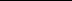 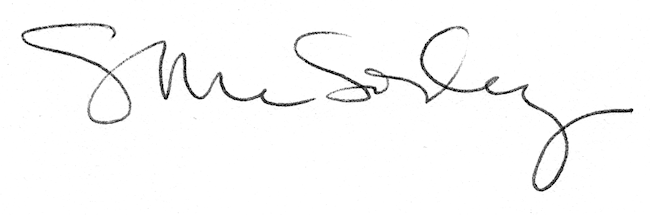 